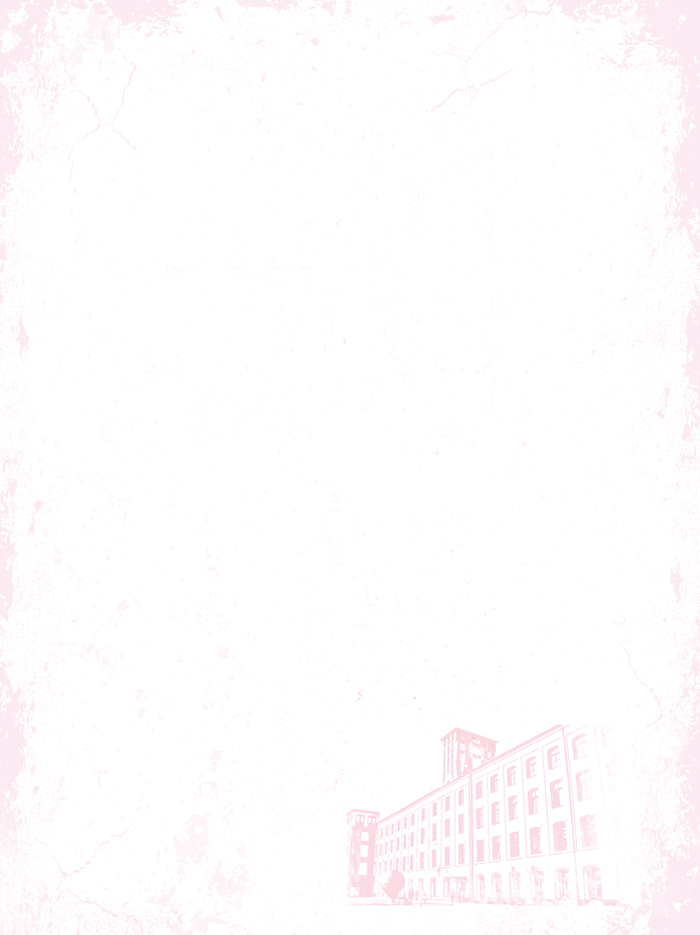 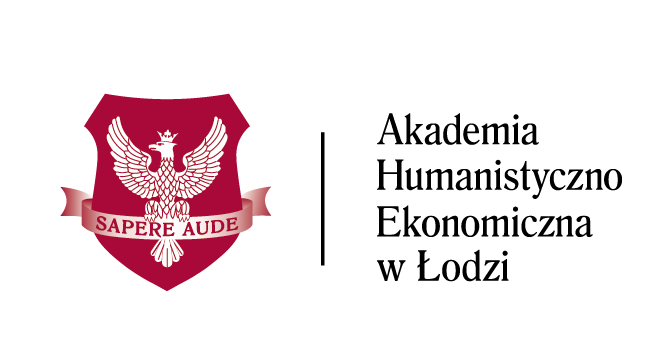 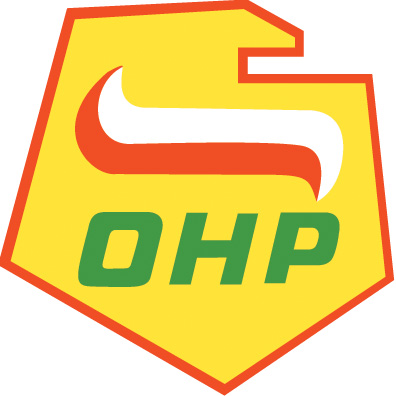 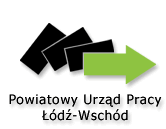 Formularz zgłoszeniowyKonferencja„Doradztwo edukacyjno-zawodowe w świetle zmian w Ustawie o Systemie Oświaty”I warsztat „Informacja zawodowa w przygotowaniu absolwentów do rynku pracy” – prowadzenie Małgorzata Sinior oraz Edyta Kolenda Wojewódzki Urząd Pracy w ŁodziII warsztat „Diagnozowanie predyspozycji i zainteresowań – prezentacja narzędzi diagnostycznych” – prowadzenie Ewa Gromek-Kotulska – Specjalistyczna Poradnia Psychologiczno-Pedagogiczna Doradztwa Zawodowego w ŁodziProszę zaznaczyć wybrany przez Państwa warsztat.Wypełniony formularz proszę przesłać na adres mailowy: biurokarier@ahe.lodz.plW razie pytań lub wątpliwości proszę o kontakt pod numer telefonu: 42 63 15 015 lub 695 380 414ImięNazwiskoInstytucjaAdresAdres mailowyNumer telefonuWarsztat IWarsztat II